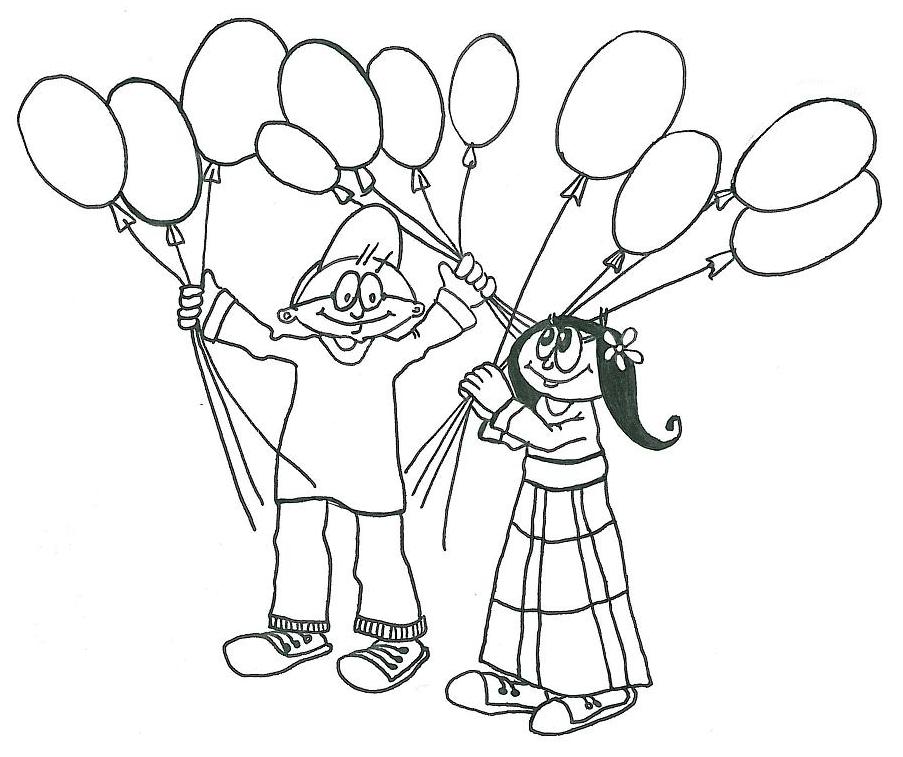 __________________________ 		(meno)sa stáva čestným občanom (občiankou) obce Amikeco-PriatelstvoMiesto, dátum: __________________________________  Toto ocenenie sa udeľuje za snahu byť nezištným a dobrým priateľom.